ASIS Monthly Meeting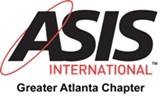 FEBRUARY 2021February Chapter Meeting Review Special Agent Joe Rivera with the Southeast Region (Metro Atlanta) of the National Insurance Crime Bureau provided an insightful presentation regarding vehicle fraud investigations. We discussed the following items during the meetings: The Board of Directors has voted not to initiate an annual membership fee to assist in the chapter’s fundraising activities. The following fundraising initiatives were introduced:Member sponsorship ($100) of virtual events, with chance to plug company at conclusion of event and offer $25 restaurant gift card for first correct answer to sponsor’s Trivia question at the end of their company commercial.Members providing possible venues at their place of employment when the chapter resumes in person meetings this summer. Monthly 2-hour CPE events with speakers from within the membership to provide the instruction and charge an attendance fee of $25/per personAn abbreviated form of LEAD 2021(early fall) with for 100 attendees and sponsorship opportunities. A year-end all-day CPE training event with speakers from within the chapter either in November or December with an attendance fee charged.CALL FOR VIRTUAL MEETING SPONSORSHIPS & CPE EVENT SPEAKERS!  Contact us at asis.atlanta@gmail.com if you are interested in sponsoring a virtual monthly meeting or being one of our CPE event speakers. Thank you to Security Engineers for sponsoring our April 21rst, virtual chapter meeting. Treasurer’s Report As of February 21, 2021, the Chapter account balance was $4,193.94. The largest expense for 2021 thus far was the January $410.57 purchase of two ASIS CPP Study Manuals for the chapter’s CPP Study Group. Other expenses include our monthly Mail Chimp fee and our chapter’s Corporate Registration fee, to the Georgia Secretary of State’s Office. The chapter carried over the $3000.00 deposit made for the LEAD Event in February 2020, to the Metropolitan Club.  The 2021 LEAD event second is due on May 25, 2021, for $2,000.00. The third and final payment is due of July 25, 2021, for $2,245.15.   2021 Virtual Monthly Meetings March 17th: Michael Gips, CPP: Protective Intelligence overview (.75 CPE Credit)April 21rst: Michael Gips, CPP:  Converging Intelligence culture that marries both Cyber and physical security  (.75 CPE Credit)May 19th: Joshua Villines, CPP, PSP, PSI, ICPS: Understanding the threat risk profile when protecting soft targets and executives. (.75 CPE Credit)2021 Virtual Happy Hours March 12th: 4pm – 6pm ESTApril 16th: 4pm-6pm EST